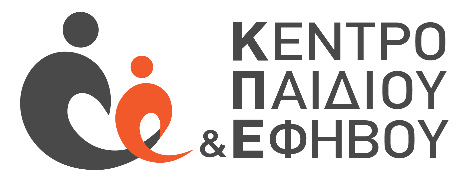 ΑΙΤΗΣΗ ΠΡΟΣΛΗΨΗΣ        Ο ΑΙΤΩΝ / Η ΑΙΤΟΥΣΑ……………………………………...(ΟΝΟΜΑΤΕΠΩΝΥΜΟ – ΥΠΟΓΡΑΦΗ)ΣΤΟΙΧΕΙΑ ΑΙΤΗΣΗΣΗμ/νία Αίτησης: …….. - …….. - 2019	Αριθμός Πρωτοκόλλου*: ……….. /…..... - …..… - 2019Ημ/νία Αίτησης: …….. - …….. - 2019	Αριθμός Πρωτοκόλλου*: ……….. /…..... - …..… - 2019Ημ/νία Αίτησης: …….. - …….. - 2019	Αριθμός Πρωτοκόλλου*: ……….. /…..... - …..… - 2019Ημ/νία Αίτησης: …….. - …….. - 2019	Αριθμός Πρωτοκόλλου*: ……….. /…..... - …..… - 2019ΣΤΟΙΧΕΙΑ ΥΠΟΨΗΦΙΟΥΕπώνυμοΌνομαΠατρώνυμοΔιεύθυνσηΑριθμόςΤ.Κ.ΠόληΝομόςΤηλέφωνο (σταθερό)Τηλέφωνο (κινητό)Τηλέφωνο (κινητό)Διεύθυνση ηλεκτρον. ταχυδρομείουΔιεύθυνση ηλεκτρον. ταχυδρομείου         Ημ. ΓέννησηςΑ.Φ.Μ.Δ.Ο.Υ.Α.Δ.Τ.Α.Δ.Τ.Α.Μ.Κ.Α.	Αριθμός Μητρώου ΙΚΑΑ.Μ.Κ.Α.	Αριθμός Μητρώου ΙΚΑΑ.Μ.Κ.Α.	Αριθμός Μητρώου ΙΚΑΑ.Μ.Κ.Α.	Αριθμός Μητρώου ΙΚΑΓια τη θέση: ΕΡΓΟΘΕΡΑΠΕΥΤΗΣ/ΤΡΙΑΓια τη θέση: ΕΡΓΟΘΕΡΑΠΕΥΤΗΣ/ΤΡΙΑΓια τη θέση: ΕΡΓΟΘΕΡΑΠΕΥΤΗΣ/ΤΡΙΑΓια τη θέση: ΕΡΓΟΘΕΡΑΠΕΥΤΗΣ/ΤΡΙΑΕΚΠΑΙΔΕΥΣΗΑπόφοιτος :Τ.ΕΠ.Ε.Μεταπτυχιακό1. Φωτοαντίγραφο τίτλου σπουδών (επικυρωμένο)1. Φωτοαντίγραφο τίτλου σπουδών (επικυρωμένο)   Φύλλα2. Βιογραφικό σημείωμαΦύλλα3. Φωτοαντίγραφο δελτίου αστυνομικής ταυτότητας (επικυρωμένο)3. Φωτοαντίγραφο δελτίου αστυνομικής ταυτότητας (επικυρωμένο)       Φύλλα4. Φωτοαντίγραφο Άδειας Ασκήσεως Επαγγέλματος (επικυρωμένο)4. Φωτοαντίγραφο Άδειας Ασκήσεως Επαγγέλματος (επικυρωμένο)Φύλλα5. Βεβαίωση Εγγραφής στο Σύλλογο Εργοθεραπευτών5. Βεβαίωση Εγγραφής στο Σύλλογο ΕργοθεραπευτώνΦύλλα